ГАННІВСЬКИЙ ЛІЦЕЙПЕТРІВСЬКОЇ СЕЛИЩНОЇ РАДИ  ОЛЕКСАНДРІЙСЬКОГО РАЙОНУКІРОВОГРАДСЬКОЇ ОБЛАСТІНАКАЗ05 лютого 2024 року                                                                                                          № 20с. ГаннівкаПро призначення відповідальних осіб за навчання учнів з числа внутрішньо переміщених осіб 	Відповідно до Законів України «Про освіту» , «Про повну загальну середню освіту», протокольного доручення Прем’єр-міністра України Дениса Шмигаля щодо обліку учнів з числа внутрішньо переміщених осіб,  зарахованих до закладів загальної середньої освіти за новим місцем  проживання від 20 липня 2022 року, листа обласної військової адміністрації від 19 січня 2024 року № 01-18/107/0.4 «Про залучення  дітей внутрішньо переміщених осіб до освітнього процесу», наказу департаменту освіти і науки Кіровоградської обласної державної адміністрації від 29 січня 2024 року № 28-од «Про навчання учнів з числа внутрішньо переміщених осіб у закладах загальної  середньої освіти Кіровоградської області», наказу начальника відділу освіти Петрівської селищної ради № 21 від 31 січня 2024 року «Про навчання учнів з числа внутрішньо переміщених осіб у закладах загальної середньої освіти Петрівської селищної ради» та з метою залучення до навчання учнів із числа внутрішньо переміщених осіб у громадіНАКАЗУЮ:	1. Призначити відповідальними за організацію та ведення обліку дітей шкільного віку з числа внутрішньо переміщених осіб по Ганнівському ліцеї соціального педагога САРОСІЯН М.С., по Володимирівській філії Ганнівського ліцею соціального педагога ТКАЧ А.Е., по Іскрівській філії Ганнівського ліцею заступника завідувача філії БАРАНЬКО Т.В.	2. Відповідальним за організацію та ведення обліку дітей шкільного віку з числа внутрішньо переміщених осіб САРОСІЯН М.С., ТКАЧ А.Е., БАРАНЬКО Т.В.:	1) створити реєстр дітей шкільного віку з числа внутрішньо переміщених осіб, , які проживають або перебувають на території обслуговування закладу освіти, із врахуванням вимог Закону України «Про захист персональних даних» та забезпечити його постійне оновлення;2) здійснювати обробку даних, про дітей з числа внутрішньо переміщених осіб упродовж 10 робочих днів з дня отримання інформації та у разі потреби вносити зміни та доповнення до Реєстру;	3) проводити інформаційно-роз’яснювальну роботу із батьками щодо влаштування дітей даної категорії на навчання до закладів загальної середньої освіти Петрівської селищної ради;	4) здійснювати моніторинг потреб учнів з числа внутрішньо переміщених осіб, які зараховані до закладу освіти в комп’ютерному обладнанні, підручниками, доступом до мережі Інтернет;	5) щомісяця до 25 числа  надавати до відділу освіти Петрівської селищної ради інформацію про залучення дітей із числа внутрішньо переміщених осіб до здобуття повної загальної середньої освіти у закладах освіти Петрівської селищної ради за формою, що додається.3. Контроль за виконанням цього наказу залишаю за собою.Директор                                                                                             Ольга КАНІВЕЦЬЗ наказом ознайомлені:                                                                     Аліна ТКАЧ
                                                                                                             Майя САРОСІЯНТетяна БАРАНЬКОДодаток до наказу директоравід 05 лютого 2024 року № 20ІНФОРМАЦІЯпро кількість учнів з числа внутрішньо переміщених осіб залучених до навчання станом на __________________№ з/пНазва закладу освітиКількість учнів з числа внутрішньо переміщених осіб шкільного віку ( від 6 до 18 років) проживаючих на території обслуговування закладу освітиКількість дітей з числа  внутрішньо переміщених осіб, залучених до навчання у  заклад освіти Петрівської селищної радиКількість дітей з числа  внутрішньо переміщених осіб, залучених до навчання у  заклад освіти Петрівської селищної радиКількість учнів з числа внутрішньо переміщених осіб, які навчаються у ЗЗСО Кількість учнів з числа внутрішньо переміщених осіб, які навчаються у ЗЗСО Кількість дітей з числа внутрішньо переміщених осіб, які проживають на території обслуговування закладу освіти, але навчаються в закладах загальної середньої освіти інших областей № з/пНазва закладу освітиКількість учнів з числа внутрішньо переміщених осіб шкільного віку ( від 6 до 18 років) проживаючих на території обслуговування закладу освітивсьогоу тому числі кількість учнів, які зараховані до навчання у 2023/2024 н.р.очнозмішано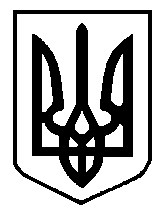 